NASIG STUDENT MENTORING PROGRAM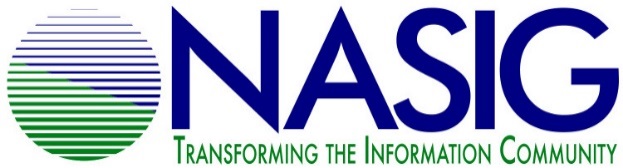 2019 APPLICATION FOR MENTORSDue April 30, 2019Name: _____________________________________________________________Workplace: __________________________________________________________Title: _______________________________________________________________Email address: _______________________________________________________Phone number: __________________  Address: ____________________________						              ____________________________Years of related experience: ________Are you a member of NASIG?Yes_____                                                                        	No_____Do you plan to attend the 2019 NASIG Conference? (attendance at the conference is not a requirement for being a mentor)Yes_____                                                                        	No_____The NASIG Student Mentoring Program requires a one year commitment of participation from mentors.  This year’s program will run from June 2019 to May 2020.  Will you be able to commit to this timeframe?Yes_____                                                                        	No_____See the program description for specifics about program participation.Why do you wish to serve as a mentor?Areas of Expertise (Check all that apply.)Please list any other relevant areas of expertise that are not mentioned above.Would you be able to mentor on research and publication?Yes_____                                                                        	No_____Would you be willing to mentor on the school to work transition?Yes______                                                                     	No_____Is there any other information that you would like to add to this application?The NASIG Student Mentoring Programs plans to match one mentee with one mentor.  However, if there is an excess number of mentee applicants, would you be willing to work with two mentees?Yes_____                                                                        	No_____         	Please email your completed application by April 30, 2019 to daniellenasig@gmail.com__ Cataloging/Metadata  __ Scholarly Communication__ Technical Services__ Public Services__ Resource Sharing__ Electronic Resources__ Linked Data & Usability__ Access & Discoverability__ Acquisitions__ Serials Management__ Collection Development__ Open Access__ Preservation__ Licensing__ Industry Standards__ Print Serials__ Library Web Site Development__ Collection Assessment__ Digital Preservation__ Institutional Repositories__ Preservation__ Usage Statistics